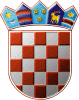 REPUBLIKA HRVATSKAOPĆINSKO IZBORNO POVJERENSTVOOPĆINE BEREKKLASA: 013-01/19-04/1URBROJ: 2123/02-04-19-9BEREK, 9. prosinca 2019.OBJAVABIRAČKIH MJESTA ZA GLASOVANJE NA IZBORIMA ZA PREDSJEDNIKA REPUBLIKE HRVATSKE 2019. GODINENA PODRUČJU OPĆINE BEREK1. Biračko mjesto broj                                              1.BEREKMJESNI DOM BEREK, BEREK 77 Ana kojem će glasovati birači s prebivalištem uBEREK: BEREK2. Biračko mjesto broj                                              2.POTOKMJESNI DOM POTOK, POTOK 15na kojem će glasovati birači s prebivalištem uPOTOK: POTOK3. Biračko mjesto broj                                              3.RUŠKOVACMJESNI DOM RUŠKOVAC, RUŠKOVAC 38na kojem će glasovati birači s prebivalištem uRUŠKOVAC: RUŠKOVAC4. Biračko mjesto broj                                              4.ŠIMLJANICAMJESNI DOM ŠIMLJANICA, ŠIMLJANICA 53na kojem će glasovati birači s prebivalištem uŠIMLJANICA: ŠIMLJANICA5. Biračko mjesto broj                                              5.ŠIMLJANAMJESNI DOM ŠIMLJANA, ŠIMLJANA 30na kojem će glasovati birači s prebivalištem uŠIMLJANA: ŠIMLJANA6. Biračko mjesto broj                                              6.PODGARIĆMJESNI DOM PODGARIĆ, PODGARIĆ 24 Bna kojem će glasovati birači s prebivalištem uPODGARIĆ: PODGARIĆ7. Biračko mjesto broj                                              7.NOVO SELO GAREŠNIČKOMJESNI DOM NOVO SELO GAREŠNIČKO, NOVO SELO GAREŠNIČKO 28 Ana kojem će glasovati birači s prebivalištem uNOVO SELO GAREŠNIČKO: NOVO SELO GAREŠNIČKO8. Biračko mjesto broj                                              8.GORNJA GAREŠNICAMJESNI DOM GORNJA GAREŠNICA, GORNJA GAREŠNICA 36na kojem će glasovati birači s prebivalištem uGORNJA GAREŠNICA: GORNJA GAREŠNICA9. Biračko mjesto broj                                              9.ŠIMLJANIKMJESNI DOM ŠIMLJANIK, ŠIMLJANIK 22na kojem će glasovati birači s prebivalištem uŠIMLJANIK: ŠIMLJANIK10. Biračko mjesto broj                                              10.KOSTANJEVACMJESNI DOM KOSTANJEVAC, KOSTANJEVAC 93na kojem će glasovati birači s prebivalištem uKOSTANJEVAC: KOSTANJEVAC11. Biračko mjesto broj                                              11.BEGOVAČAMJESNI DOM BEGOVAČA, BEGOVAČA 27na kojem će glasovati birači s prebivalištem uBEGOVAČA: BEGOVAČA12. Biračko mjesto broj                                              12.OŠTRI ZIDMJESNI DOM OŠTRI ZID, OŠTRI ZID 37 Ana kojem će glasovati birači s prebivalištem uOŠTRI ZID: OŠTRI ZID13. Biračko mjesto broj                                              13.KRIVAJAMJESNI DOM KRIVAJA, KRIVAJA 18na kojem će glasovati birači s prebivalištem uKRIVAJA: KRIVAJA